CENTRO EDUCACIONAL TRÊS MARIAS FACULDADE TRÊ MARIASEDITAL Nº 51 DE 22DE DEZEMBRO DE 2023SELEÇÃO DE PROFESSORES CONTEUDISTAS AUTÔNOMOS PARA ELABORAÇÃO DE MATERIAL DIDÁTICO PARA DISCIPLINAS A DISTÂNCIA – EADA Diretora Acadêmica da Faculdade Três Marias, a seguir denominada FTM, no uso de suas atribuições regimentais, torna pública a realização do processo de seleção de professores conteudistas, home office, para elaboração de conteúdos e atividades de aprendizagem para disciplinas a distância nos termos que seguem.DO OBJETOEsta chamada tem como objeto a seleção de professores conteudistas para desenvolverem materiais didáticos para a modalidade a distância, de autoria própria e inédita (ver detalhamento das atribuições do professor conteudista no tópico 3 deste edital).DAS DISPOSIÇÕES PRELIMINARESA participação do/a candidato/a implica ciência dos requisitos exigidos para o trabalho de conteudista e tácita aceitação das normas e das condições estabelecidas neste edital em  relação às quais não poderá alegar desconhecimento.O acompanhamento de editais e comunicados referentes a este processo seletivo é de responsabilidade exclusiva do candidato.O/A candidato/a selecionado/a, antes do início das atividades, assinará termo de compromisso que declara:Ciência dos direitos e das obrigações, dos prazos inerentes à qualidade de contrato temporário na função de professor conteudista da FTM;Cessão de direitos autorais em que transfere à FTM todos os direitos de autoria/propriedade do conteúdo produzido, necessários para seu uso e comercialização.Esta seleção será planejada, executada e coordenada por comissão instituída pelo Núcleo de Educação a Distância – NEAD da Faculdade Três Marias.Dúvidas e informações sobre a seleção deverão ser obtidas somente com membros da equipe do NEAD pelo telefone (83) 3507-3705 / 99988-6640 ou pelo e-mail: coord.pedagogiaead@tresmarias.edu.br.DAS ATRIBUIÇÕES DO PROFESSOR CONTEUDISTAAo professor conteudista compete:Elaborar livro(s) para disciplina(s) a distância de autoria própria e inédito(s) para a(s) qual(is) foi selecionado com, no mínimo, 80 e, no máximo, 120 páginas, divididas em 3 unidades, atendendo à ementa e à carga horária descritas neste edital (ver Anexo) e conforme o calendário de produção e as orientações da equipe de design instrucional – DI da instituição;Elaborar atividades avaliativas 3 fóruns - Os fóruns se configuram em atividades reflexivas e subjetivas que partem de uma questão central que se contextualiza a área na qual a disciplina está assentada. Para cada unidade do livro precisa haver uma questão-norteadora para o fórum.3 atividades objetivas - As atividades se configuram de exercícios objetivos e de múltipla escolha com cinco possibilidades de alternativas, ou seja, de letra “A” até a letra “E”, com 10 questões por cada unidade do livro. Se cada livro terá três unidades, cada atividade terá 10 questões somando no final 30 questões sendo elas entregues à parte (não entram na contagem de páginas do livro).Adequar conteúdos, materiais didáticos, mídias e bibliografias utilizados para o desenvolvimento do curso à linguagem da modalidade a distância;Participar de capacitação para conhecimento da metodologia de elaboração de material didático para as modalidades presencial e a distância;Realizar adequações indicadas pela equipe de DI visando adaptações metodológicas (caso necessário, no decorrer do trabalho pedagógico a ser feito no(s) material(is) didático(s), a equipe de DI poderá devolver o livro ao professor conteudista para a resolução de pendências);Estar disponível para possíveis adaptações dos textos em um período de até 12 meses após a entrega do(s) livro(s), atendendo normas e orientações da instituição; Fazer a validação final do(s) material(is) didático(s) após a diagramação;Disponibilidade de tempo para o cumprimento das atividades;Se houver a necessidade de videoaulas para complementar o(s) material(is) didático(s), o conteudista poderá ser convidado para a gravação de um teste, cabendo à faculdade o direito de deliberar sobre a qualidade do vídeo. Caso o conteudista não se sinta confortável para a gravação e/ou o resultado não tenha ficado dentro dos padrões exigidos pela instituição, o NEAD, convidará outro profissional.DO PÚBLICO-ALVOPodem participar desta seleção, professores da FTM e público externo. Os candidatos deverão ter os seguintes requisitos obrigatórios:No mínimo, graduação e especialização na área da disciplina/vaga;Preferível que tenha experiência na elaboração de material didático;Preferível atuar ou ter atuado como docente em Instituição de Ensino Superior na(s) área(s) da(s) disciplina(s) a que estiver se candidatando.DAS VAGAS, DA DOCUMENTAÇÃO E DA INSCRIÇÃOSerá disponibilizada 1 (uma) vaga para cada disciplina que consta na ementa (ver Anexo);O candidato poderá se candidatar para mais de uma disciplina desde que haja compatibilidade entre a sua formação e as áreas estabelecidas;Para efetivar a inscrição, o candidato deverá enviar a seguinte documentação:Curriculum Lattes;Texto de apresentação, com base na ementa da disciplina escolhida, conforme exemplo (ver Anexo);Ficha de inscrição devidamente preenchida (ver Anexo);Enviar para o e-mail coord.pedagogiaead@tresmarias.edu.br.DO VALOR DO PAGAMENTO PELO PRODUTOO professor conteudista receberá:R$ 1.000,00 (um mil reais) bruto, por produto (livro + atividades avaliativas) entregue e com pendências resolvidas, caso tenham sido constatadas durante o período de revisão;R$ 500,00 (quinhentos reais) pela gravação de 4 vídeo aulas (de 8 a 12 minutos cada), sendo uma dessas para apresentação, sua e da disciplina, que integram o material didático. A data de gravação será definida posteriormente. Observações:Caso o conteudista não se sinta confortável para a gravação e/ou o resultado não tenha ficado dentro dos padrões exigidos pela instituição, o NEAD, convidará outro profissional, ao qual será pago o valor de R$ 500,00 bruto pelas gravações;DA SELEÇÃO, DOS RESULTADOS E DA DOCUMENTAÇÃO PARA CONTRATAÇÃOA seleção será realizada por especialistas em EAD e na (s) área(s) da(s) disciplina(s), indicados pelas coordenações de EAD da FTM, que analisarão o(s) currículos e o(s) texto(s) de apresentação da(s) disciplina(s);O       resultado        será        divulgado        no        site        da        FTM<http://www.faculdadetresmarias.edu.br> a partir das 18:00 horas do dia 15/04/2023.PERÍODO ESTABELECIDO PARA O DESEMPENHO DA FUNÇÃOO período para a elaboração do produto será de até 30 (trinta) dias a contar da data da capacitação e da assinatura do termo de compromisso;O desenvolvimento das propostas selecionadas será remunerado na forma de contrato específico de Cessão de Direitos Autorais Patrimoniais em favor da Instituição, para a produção de material didático-científico, nos termos da Lei 9.610/98, sendo transferidos para a instituição os direitos de uso, versão,fracionamento e de atualização do conteúdo, preservados os direitos morais de autoria dos conteudistas e dos revisores de atualização, quando for o caso;O atraso na entrega ou a não aprovação por falta de qualidade dos produtos implicará imediata rescisão do contrato.CRONOGRAMAJoão Pessoa, 22 de dezembro de 2023.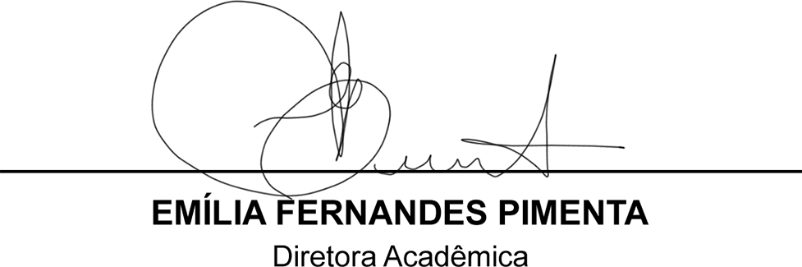 ANEXO I 	          DISCIPLINAS E EMENTAS	 	                      DISCIPLINAS 	BACHARELADO EM EDUCAÇÃO FISICA EMENTASCENTRO EDUCACIONAL TRÊS MARIAS FACULDADE TRÊS MARIASEDITAL Nº 51, DE 22/12/2023.SELEÇÃO DE PROFESSORES CONTEUDISTAS AUTÔNOMOS PARA ELABORAÇÃO DE MATERIAL DIDÁTICO PARA DISCIPLINAS A DISTÂNCIA - EADDADOS PESSOAISDADOS ACADÊMICOSASSINATURA DO CANDIDATOInscrição21 a 26/12/2023Resultado27/12/2023Capacitação e assinatura de contrato28/12/2023 (das 9:00 às 10:30)Envio das unidades 1, 2 e 3 para correção.24/01/2024Devolutivas das correçõesAté dia 26/01/2024Data final para entrega do material Até 29/01/2024NDisciplinaCH1Psicologia do Esporte802Cinesiologia e Biomecânica80DISCIPLINA: PSICOLOGIA DO ESPORTEDISCIPLINA: PSICOLOGIA DO ESPORTEEmenta: Psicologia do Esporte e da atividade física: seu objeto de estudo e principais contribuições. Personalidade. Influências no rendimento esportivo e em atividades físicasEmenta: Psicologia do Esporte e da atividade física: seu objeto de estudo e principais contribuições. Personalidade. Influências no rendimento esportivo e em atividades físicasBibliografia Básica:MACHADO, Afonso Antonio. O Treinador e a Psicologia do Esporte. Editora Atheneu 2010. [livro eletrônico]. FERREIRA, Maria Regina; BRANDÃO, Afonso Antonio Machado. O Voleibol e a Psicologia do Esporte. São Paulo: Atheneu, 2010. [livro eletrônico]. VALLE, Márcia Pilla do. Dinâmica de Grupo Aplicada à Psicologia do Esporte. 2ª edição. São Paulo: Casa do Psicólogo, 2013. [livro eletrônico]. RUBIO, Katia (org.) Psicologia do Esporte: teoria e prática. São Paulo: Casa do Psicólogo, 2010. [livro eletrônico].Bibliografia Básica:MACHADO, Afonso Antonio. O Treinador e a Psicologia do Esporte. Editora Atheneu 2010. [livro eletrônico]. FERREIRA, Maria Regina; BRANDÃO, Afonso Antonio Machado. O Voleibol e a Psicologia do Esporte. São Paulo: Atheneu, 2010. [livro eletrônico]. VALLE, Márcia Pilla do. Dinâmica de Grupo Aplicada à Psicologia do Esporte. 2ª edição. São Paulo: Casa do Psicólogo, 2013. [livro eletrônico]. RUBIO, Katia (org.) Psicologia do Esporte: teoria e prática. São Paulo: Casa do Psicólogo, 2010. [livro eletrônico].Bibliografia Complementar:SCALON, Roberto Mário. A psicologia do esporte e a criança. Editora EdiPUC-RS, 2015. [livro eletrônico]. 66 ANDRADE, Vinicius Ferreira dos Santos. Alto rendimento nos esportes coletivos. Curitiba: InterSaberes, 2020. [livro eletrônico]. CASSIDORI JUNIOR, José; SILVA, Jackson José da. Treinamento Esportivo. Curitiba: InterSaberes, 2020. [livro eletrônico]. SILVA, Marcos Ruiz da. Educação Física. Curitiba: InterSaberes, 2016. [livro eletrônico]. TRINDADE, André. Mapas do corpo. São Paulo: Summus Editorial, 2016. [livro eletrônico].Bibliografia Complementar:SCALON, Roberto Mário. A psicologia do esporte e a criança. Editora EdiPUC-RS, 2015. [livro eletrônico]. 66 ANDRADE, Vinicius Ferreira dos Santos. Alto rendimento nos esportes coletivos. Curitiba: InterSaberes, 2020. [livro eletrônico]. CASSIDORI JUNIOR, José; SILVA, Jackson José da. Treinamento Esportivo. Curitiba: InterSaberes, 2020. [livro eletrônico]. SILVA, Marcos Ruiz da. Educação Física. Curitiba: InterSaberes, 2016. [livro eletrônico]. TRINDADE, André. Mapas do corpo. São Paulo: Summus Editorial, 2016. [livro eletrônico].DISCIPLINA: CINESIOLOGIA E BIOMECÂNICADISCIPLINA: CINESIOLOGIA E BIOMECÂNICAEmenta:Princípios fundamentais da mecânica. Mecânica do movimento humano e sua relação com equipamentos. Aplicação dos fundamentos biomecânicos na aprendizagem, exercício e esporte. Avaliação quantitativa e qualitativa do movimento humano.Ementa:Princípios fundamentais da mecânica. Mecânica do movimento humano e sua relação com equipamentos. Aplicação dos fundamentos biomecânicos na aprendizagem, exercício e esporte. Avaliação quantitativa e qualitativa do movimento humano.Bibliografia Básica:WOLF, Renata. Biomecânica do esporte e exercício. Curitiba: Contentus, 2020. [livro eletrônico]. SOUZA, Ricardo Martins de. Biomecânica: aspectos históricos e conceituais. Curitiba: InterSaberes, 2020. [livro eletrônico]. COSTA, Kelly, Carla, Perez. Mecânica e termodinâmica: metodologias e práticas. Curitiba: Intersaberes, 2021. [livro eletrônico]. SEMIATZH, Marcelo, Blass, Alexandre. Forca dinâmica. São Paulo: Summus Editorial, 2014. [livro eletrônico].Bibliografia Básica:WOLF, Renata. Biomecânica do esporte e exercício. Curitiba: Contentus, 2020. [livro eletrônico]. SOUZA, Ricardo Martins de. Biomecânica: aspectos históricos e conceituais. Curitiba: InterSaberes, 2020. [livro eletrônico]. COSTA, Kelly, Carla, Perez. Mecânica e termodinâmica: metodologias e práticas. Curitiba: Intersaberes, 2021. [livro eletrônico]. SEMIATZH, Marcelo, Blass, Alexandre. Forca dinâmica. São Paulo: Summus Editorial, 2014. [livro eletrônico].Bibliografia Complementar:MOREIRA, Demóstenes; RUSSO, André Faria Cinesiologia clínica e funcional. São Paulo: Atheneu 2010. [livro eletrônico]. BRANDÃO, DEMÉTRIUS CAVALCANTI. Estudando Cinesiologia básica aplicada à educação física. São Paulo: EdiPUC-RS, 2015. [livro eletrônico]. DUARTE, Diego (Org). Mecânica Básica. São Paulo: Pearson Education do Brasil, 2014. [livro eletrônico]. SILVA, Otto Henrique Martins da. Mecânica básica. Curitiba: InterSaberes, 2016. [livro eletrônico]. LUZ, Aline Rossetto da. Introdução à mecânica clássica. Curitiba: InterSaberes, 2021. [livro eletrônicoBibliografia Complementar:MOREIRA, Demóstenes; RUSSO, André Faria Cinesiologia clínica e funcional. São Paulo: Atheneu 2010. [livro eletrônico]. BRANDÃO, DEMÉTRIUS CAVALCANTI. Estudando Cinesiologia básica aplicada à educação física. São Paulo: EdiPUC-RS, 2015. [livro eletrônico]. DUARTE, Diego (Org). Mecânica Básica. São Paulo: Pearson Education do Brasil, 2014. [livro eletrônico]. SILVA, Otto Henrique Martins da. Mecânica básica. Curitiba: InterSaberes, 2016. [livro eletrônico]. LUZ, Aline Rossetto da. Introdução à mecânica clássica. Curitiba: InterSaberes, 2021. [livro eletrônicoNOME COMPLETO:NOME COMPLETO:TELEFONE:TELEFONE:NATURALIDADE:NACIONALIDADE:CPF:RG:DATA DE NASCIMENTO:DATA DE NASCIMENTO:ENDEREÇO:ENDEREÇO:E-MAIL:E-MAIL:GRADUAÇÃO:TITULAÇÃO:RELACIONAR AS PÓS-GRADUAÇÕES:EXPERIÊNCIA DOCENTE NO ENSINO SUPERIOR? Sim ( ) Não( )Quanto tempo?EXPERIÊNCIA NA ELABORAÇÃO DE CONTEÚDO? Sim ( ) Não( )Quanto tempo?EXPERIÊNCIA NA GRAVAÇÃO DE AULAS ? Sim ( ) Não( )DISCIPLINA QUE DESEJA CONCORRER?